CADASTRO DE EMPREENDIMENTOS MINERÁRIOSDOCUMENTO DESTINADO AO CADASTRAMENTO DE EMPREENDIMENTOS MINERÁRIOS PARA QUALQUER MODALIDADE DE LICENCIAMENTO AMBIENTALCADASTRO DE EMPREENDIMENTOS MINERÁRIOSDOCUMENTO DESTINADO AO CADASTRAMENTO DE EMPREENDIMENTOS MINERÁRIOS PARA QUALQUER MODALIDADE DE LICENCIAMENTO AMBIENTALCADASTRO DE EMPREENDIMENTOS MINERÁRIOSDOCUMENTO DESTINADO AO CADASTRAMENTO DE EMPREENDIMENTOS MINERÁRIOS PARA QUALQUER MODALIDADE DE LICENCIAMENTO AMBIENTALCADASTRO DE EMPREENDIMENTOS MINERÁRIOSDOCUMENTO DESTINADO AO CADASTRAMENTO DE EMPREENDIMENTOS MINERÁRIOS PARA QUALQUER MODALIDADE DE LICENCIAMENTO AMBIENTALCADASTRO DE EMPREENDIMENTOS MINERÁRIOSDOCUMENTO DESTINADO AO CADASTRAMENTO DE EMPREENDIMENTOS MINERÁRIOS PARA QUALQUER MODALIDADE DE LICENCIAMENTO AMBIENTALCADASTRO DE EMPREENDIMENTOS MINERÁRIOSDOCUMENTO DESTINADO AO CADASTRAMENTO DE EMPREENDIMENTOS MINERÁRIOS PARA QUALQUER MODALIDADE DE LICENCIAMENTO AMBIENTALCADASTRO DE EMPREENDIMENTOS MINERÁRIOSDOCUMENTO DESTINADO AO CADASTRAMENTO DE EMPREENDIMENTOS MINERÁRIOS PARA QUALQUER MODALIDADE DE LICENCIAMENTO AMBIENTALCADASTRO DE EMPREENDIMENTOS MINERÁRIOSDOCUMENTO DESTINADO AO CADASTRAMENTO DE EMPREENDIMENTOS MINERÁRIOS PARA QUALQUER MODALIDADE DE LICENCIAMENTO AMBIENTALCADASTRO DE EMPREENDIMENTOS MINERÁRIOSDOCUMENTO DESTINADO AO CADASTRAMENTO DE EMPREENDIMENTOS MINERÁRIOS PARA QUALQUER MODALIDADE DE LICENCIAMENTO AMBIENTALCADASTRO DE EMPREENDIMENTOS MINERÁRIOSDOCUMENTO DESTINADO AO CADASTRAMENTO DE EMPREENDIMENTOS MINERÁRIOS PARA QUALQUER MODALIDADE DE LICENCIAMENTO AMBIENTALCADASTRO DE EMPREENDIMENTOS MINERÁRIOSDOCUMENTO DESTINADO AO CADASTRAMENTO DE EMPREENDIMENTOS MINERÁRIOS PARA QUALQUER MODALIDADE DE LICENCIAMENTO AMBIENTALCADASTRO DE EMPREENDIMENTOS MINERÁRIOSDOCUMENTO DESTINADO AO CADASTRAMENTO DE EMPREENDIMENTOS MINERÁRIOS PARA QUALQUER MODALIDADE DE LICENCIAMENTO AMBIENTALCADASTRO DE EMPREENDIMENTOS MINERÁRIOSDOCUMENTO DESTINADO AO CADASTRAMENTO DE EMPREENDIMENTOS MINERÁRIOS PARA QUALQUER MODALIDADE DE LICENCIAMENTO AMBIENTALCADASTRO DE EMPREENDIMENTOS MINERÁRIOSDOCUMENTO DESTINADO AO CADASTRAMENTO DE EMPREENDIMENTOS MINERÁRIOS PARA QUALQUER MODALIDADE DE LICENCIAMENTO AMBIENTALCADASTRO DE EMPREENDIMENTOS MINERÁRIOSDOCUMENTO DESTINADO AO CADASTRAMENTO DE EMPREENDIMENTOS MINERÁRIOS PARA QUALQUER MODALIDADE DE LICENCIAMENTO AMBIENTALCADASTRO DE EMPREENDIMENTOS MINERÁRIOSDOCUMENTO DESTINADO AO CADASTRAMENTO DE EMPREENDIMENTOS MINERÁRIOS PARA QUALQUER MODALIDADE DE LICENCIAMENTO AMBIENTALCADASTRO DE EMPREENDIMENTOS MINERÁRIOSDOCUMENTO DESTINADO AO CADASTRAMENTO DE EMPREENDIMENTOS MINERÁRIOS PARA QUALQUER MODALIDADE DE LICENCIAMENTO AMBIENTALCADASTRO DE EMPREENDIMENTOS MINERÁRIOSDOCUMENTO DESTINADO AO CADASTRAMENTO DE EMPREENDIMENTOS MINERÁRIOS PARA QUALQUER MODALIDADE DE LICENCIAMENTO AMBIENTALCADASTRO DE EMPREENDIMENTOS MINERÁRIOSDOCUMENTO DESTINADO AO CADASTRAMENTO DE EMPREENDIMENTOS MINERÁRIOS PARA QUALQUER MODALIDADE DE LICENCIAMENTO AMBIENTALCADASTRO DE EMPREENDIMENTOS MINERÁRIOSDOCUMENTO DESTINADO AO CADASTRAMENTO DE EMPREENDIMENTOS MINERÁRIOS PARA QUALQUER MODALIDADE DE LICENCIAMENTO AMBIENTALCADASTRO DE EMPREENDIMENTOS MINERÁRIOSDOCUMENTO DESTINADO AO CADASTRAMENTO DE EMPREENDIMENTOS MINERÁRIOS PARA QUALQUER MODALIDADE DE LICENCIAMENTO AMBIENTALCADASTRO DE EMPREENDIMENTOS MINERÁRIOSDOCUMENTO DESTINADO AO CADASTRAMENTO DE EMPREENDIMENTOS MINERÁRIOS PARA QUALQUER MODALIDADE DE LICENCIAMENTO AMBIENTALCADASTRO DE EMPREENDIMENTOS MINERÁRIOSDOCUMENTO DESTINADO AO CADASTRAMENTO DE EMPREENDIMENTOS MINERÁRIOS PARA QUALQUER MODALIDADE DE LICENCIAMENTO AMBIENTALCADASTRO DE EMPREENDIMENTOS MINERÁRIOSDOCUMENTO DESTINADO AO CADASTRAMENTO DE EMPREENDIMENTOS MINERÁRIOS PARA QUALQUER MODALIDADE DE LICENCIAMENTO AMBIENTALCADASTRO DE EMPREENDIMENTOS MINERÁRIOSDOCUMENTO DESTINADO AO CADASTRAMENTO DE EMPREENDIMENTOS MINERÁRIOS PARA QUALQUER MODALIDADE DE LICENCIAMENTO AMBIENTALCEM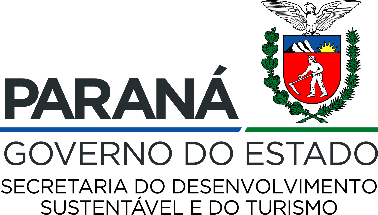 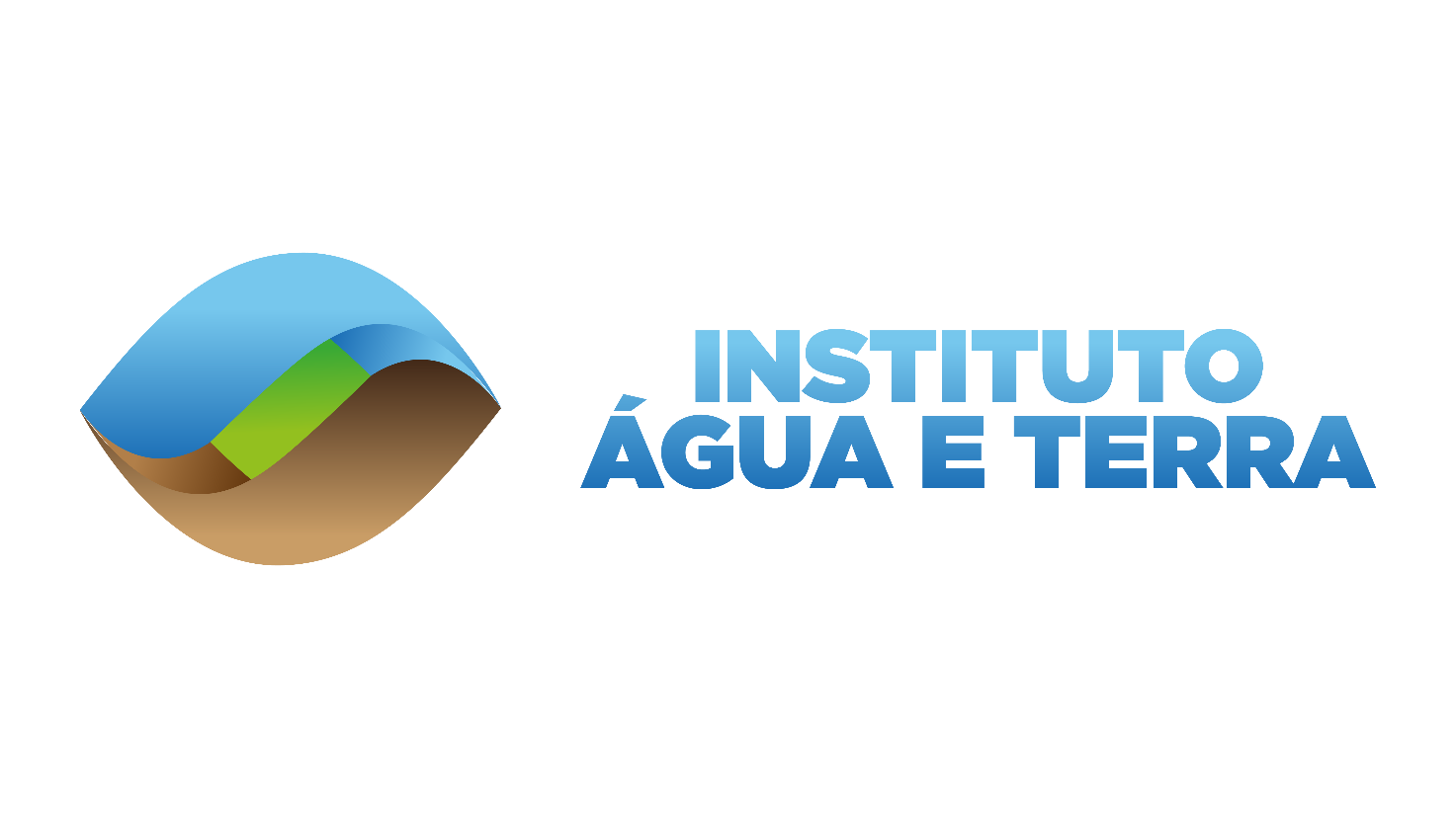 DIRETORIA DE LICENCIAMENTO E OUTORGADIRETORIA DE LICENCIAMENTO E OUTORGADIRETORIA DE LICENCIAMENTO E OUTORGADIRETORIA DE LICENCIAMENTO E OUTORGADIRETORIA DE LICENCIAMENTO E OUTORGADIRETORIA DE LICENCIAMENTO E OUTORGADIRETORIA DE LICENCIAMENTO E OUTORGADIRETORIA DE LICENCIAMENTO E OUTORGADIRETORIA DE LICENCIAMENTO E OUTORGA01 USO DO IAT01 USO DO IAT01 USO DO IAT01 USO DO IAT01 USO DO IAT01 USO DO IAT01 USO DO IAT01 USO DO IAT01 USO DO IAT01 USO DO IAT01 USO DO IAT01 USO DO IAT01 USO DO IATDIRETORIA DE LICENCIAMENTO E OUTORGADIRETORIA DE LICENCIAMENTO E OUTORGADIRETORIA DE LICENCIAMENTO E OUTORGADIRETORIA DE LICENCIAMENTO E OUTORGADIRETORIA DE LICENCIAMENTO E OUTORGADIRETORIA DE LICENCIAMENTO E OUTORGADIRETORIA DE LICENCIAMENTO E OUTORGADIRETORIA DE LICENCIAMENTO E OUTORGADIRETORIA DE LICENCIAMENTO E OUTORGA01 PROTOCOLO 01 PROTOCOLO 01 PROTOCOLO 01 PROTOCOLO 01 PROTOCOLO 01 PROTOCOLO 01 PROTOCOLO 01 PROTOCOLO 01 PROTOCOLO 01 PROTOCOLO 01 PROTOCOLO 01 PROTOCOLO 01 PROTOCOLO DIRETORIA DE LICENCIAMENTO E OUTORGADIRETORIA DE LICENCIAMENTO E OUTORGADIRETORIA DE LICENCIAMENTO E OUTORGADIRETORIA DE LICENCIAMENTO E OUTORGADIRETORIA DE LICENCIAMENTO E OUTORGADIRETORIA DE LICENCIAMENTO E OUTORGADIRETORIA DE LICENCIAMENTO E OUTORGADIRETORIA DE LICENCIAMENTO E OUTORGADIRETORIA DE LICENCIAMENTO E OUTORGA02 IDENTIFICAÇÃO DO REQUERENTE 02 IDENTIFICAÇÃO DO REQUERENTE 02 IDENTIFICAÇÃO DO REQUERENTE 02 IDENTIFICAÇÃO DO REQUERENTE 02 IDENTIFICAÇÃO DO REQUERENTE 02 IDENTIFICAÇÃO DO REQUERENTE 02 IDENTIFICAÇÃO DO REQUERENTE 02 IDENTIFICAÇÃO DO REQUERENTE 02 IDENTIFICAÇÃO DO REQUERENTE 02 IDENTIFICAÇÃO DO REQUERENTE 02 IDENTIFICAÇÃO DO REQUERENTE 02 IDENTIFICAÇÃO DO REQUERENTE 02 IDENTIFICAÇÃO DO REQUERENTE 02 IDENTIFICAÇÃO DO REQUERENTE 02 IDENTIFICAÇÃO DO REQUERENTE 02 IDENTIFICAÇÃO DO REQUERENTE 02 IDENTIFICAÇÃO DO REQUERENTE 02 IDENTIFICAÇÃO DO REQUERENTE 02 IDENTIFICAÇÃO DO REQUERENTE 02 IDENTIFICAÇÃO DO REQUERENTE 02 IDENTIFICAÇÃO DO REQUERENTE 02 IDENTIFICAÇÃO DO REQUERENTE 02 IDENTIFICAÇÃO DO REQUERENTE 02 IDENTIFICAÇÃO DO REQUERENTE 02 IDENTIFICAÇÃO DO REQUERENTE 02 IDENTIFICAÇÃO DO REQUERENTE 02 RAZÃO SOCIAL/ NOME02 RAZÃO SOCIAL/ NOME02 RAZÃO SOCIAL/ NOME02 RAZÃO SOCIAL/ NOME02 RAZÃO SOCIAL/ NOME02 RAZÃO SOCIAL/ NOME02 RAZÃO SOCIAL/ NOME02 RAZÃO SOCIAL/ NOME02 RAZÃO SOCIAL/ NOME02 RAZÃO SOCIAL/ NOME02 RAZÃO SOCIAL/ NOME02 RAZÃO SOCIAL/ NOME02 RAZÃO SOCIAL/ NOME02 RAZÃO SOCIAL/ NOME02 RAZÃO SOCIAL/ NOME02 RAZÃO SOCIAL/ NOME02 RAZÃO SOCIAL/ NOME03 CNPJ/CPF03 CNPJ/CPF03 CNPJ/CPF03 CNPJ/CPF03 CNPJ/CPF03 CNPJ/CPF03 CNPJ/CPF03 CNPJ/CPF03 CNPJ/CPF04 NOME FANTASIA04 NOME FANTASIA04 NOME FANTASIA04 NOME FANTASIA04 NOME FANTASIA04 NOME FANTASIA04 NOME FANTASIA04 NOME FANTASIA04 NOME FANTASIA04 NOME FANTASIA04 NOME FANTASIA04 NOME FANTASIA04 NOME FANTASIA04 NOME FANTASIA04 NOME FANTASIA04 NOME FANTASIA04 NOME FANTASIA04 NOME FANTASIA04 NOME FANTASIA04 NOME FANTASIA04 NOME FANTASIA04 NOME FANTASIA04 NOME FANTASIA04 NOME FANTASIA04 NOME FANTASIA04 NOME FANTASIA05 INSCRIÇÃO ESTADUAL05 INSCRIÇÃO ESTADUAL05 INSCRIÇÃO ESTADUAL05 INSCRIÇÃO ESTADUAL05 INSCRIÇÃO ESTADUAL05 INSCRIÇÃO ESTADUAL05 INSCRIÇÃO ESTADUAL05 INSCRIÇÃO ESTADUAL05 INSCRIÇÃO ESTADUAL05 INSCRIÇÃO ESTADUAL06 TELEFONE (DDD - NÚMERO)06 TELEFONE (DDD - NÚMERO)06 TELEFONE (DDD - NÚMERO)06 TELEFONE (DDD - NÚMERO)06 TELEFONE (DDD - NÚMERO)06 TELEFONE (DDD - NÚMERO)06 TELEFONE (DDD - NÚMERO)06 TELEFONE (DDD - NÚMERO)06 TELEFONE (DDD - NÚMERO)06 TELEFONE (DDD - NÚMERO)06 TELEFONE (DDD - NÚMERO)06 TELEFONE (DDD - NÚMERO)06 TELEFONE (DDD - NÚMERO)06 TELEFONE (DDD - NÚMERO)06 TELEFONE (DDD - NÚMERO)06 TELEFONE (DDD - NÚMERO)07 ENDEREÇO PARA CORRESPONDÊNCIAS07 ENDEREÇO PARA CORRESPONDÊNCIAS07 ENDEREÇO PARA CORRESPONDÊNCIAS07 ENDEREÇO PARA CORRESPONDÊNCIAS07 ENDEREÇO PARA CORRESPONDÊNCIAS07 ENDEREÇO PARA CORRESPONDÊNCIAS07 ENDEREÇO PARA CORRESPONDÊNCIAS07 ENDEREÇO PARA CORRESPONDÊNCIAS07 ENDEREÇO PARA CORRESPONDÊNCIAS07 ENDEREÇO PARA CORRESPONDÊNCIAS07 ENDEREÇO PARA CORRESPONDÊNCIAS07 ENDEREÇO PARA CORRESPONDÊNCIAS07 ENDEREÇO PARA CORRESPONDÊNCIAS07 ENDEREÇO PARA CORRESPONDÊNCIAS07 ENDEREÇO PARA CORRESPONDÊNCIAS07 ENDEREÇO PARA CORRESPONDÊNCIAS07 ENDEREÇO PARA CORRESPONDÊNCIAS07 ENDEREÇO PARA CORRESPONDÊNCIAS07 ENDEREÇO PARA CORRESPONDÊNCIAS07 ENDEREÇO PARA CORRESPONDÊNCIAS07 ENDEREÇO PARA CORRESPONDÊNCIAS07 ENDEREÇO PARA CORRESPONDÊNCIAS07 ENDEREÇO PARA CORRESPONDÊNCIAS07 ENDEREÇO PARA CORRESPONDÊNCIAS07 ENDEREÇO PARA CORRESPONDÊNCIAS07 ENDEREÇO PARA CORRESPONDÊNCIAS08 BAIRRO08 BAIRRO08 BAIRRO08 BAIRRO08 BAIRRO08 BAIRRO09 MUNICÍPIO/UF09 MUNICÍPIO/UF09 MUNICÍPIO/UF09 MUNICÍPIO/UF09 MUNICÍPIO/UF09 MUNICÍPIO/UF09 MUNICÍPIO/UF09 MUNICÍPIO/UF09 MUNICÍPIO/UF09 MUNICÍPIO/UF09 MUNICÍPIO/UF09 MUNICÍPIO/UF09 MUNICÍPIO/UF09 MUNICÍPIO/UF09 MUNICÍPIO/UF10 CEP10 CEP10 CEP10 CEP10 CEP11 NOME PARA CONTATO E CARGO11 NOME PARA CONTATO E CARGO11 NOME PARA CONTATO E CARGO11 NOME PARA CONTATO E CARGO11 NOME PARA CONTATO E CARGO11 NOME PARA CONTATO E CARGO12 E-MAIL PARA CONTATO12 E-MAIL PARA CONTATO12 E-MAIL PARA CONTATO12 E-MAIL PARA CONTATO12 E-MAIL PARA CONTATO12 E-MAIL PARA CONTATO12 E-MAIL PARA CONTATO12 E-MAIL PARA CONTATO12 E-MAIL PARA CONTATO12 E-MAIL PARA CONTATO12 E-MAIL PARA CONTATO12 E-MAIL PARA CONTATO12 E-MAIL PARA CONTATO12 E-MAIL PARA CONTATO12 E-MAIL PARA CONTATO13 TELEFONE PARA CONTATO13 TELEFONE PARA CONTATO13 TELEFONE PARA CONTATO13 TELEFONE PARA CONTATO13 TELEFONE PARA CONTATO03 CARACTERÍSTICAS DO EMPREENDIMENTO 03 CARACTERÍSTICAS DO EMPREENDIMENTO 03 CARACTERÍSTICAS DO EMPREENDIMENTO 03 CARACTERÍSTICAS DO EMPREENDIMENTO 03 CARACTERÍSTICAS DO EMPREENDIMENTO 03 CARACTERÍSTICAS DO EMPREENDIMENTO 03 CARACTERÍSTICAS DO EMPREENDIMENTO 03 CARACTERÍSTICAS DO EMPREENDIMENTO 03 CARACTERÍSTICAS DO EMPREENDIMENTO 03 CARACTERÍSTICAS DO EMPREENDIMENTO 03 CARACTERÍSTICAS DO EMPREENDIMENTO 03 CARACTERÍSTICAS DO EMPREENDIMENTO 03 CARACTERÍSTICAS DO EMPREENDIMENTO 03 CARACTERÍSTICAS DO EMPREENDIMENTO 03 CARACTERÍSTICAS DO EMPREENDIMENTO 03 CARACTERÍSTICAS DO EMPREENDIMENTO 03 CARACTERÍSTICAS DO EMPREENDIMENTO 03 CARACTERÍSTICAS DO EMPREENDIMENTO 03 CARACTERÍSTICAS DO EMPREENDIMENTO 03 CARACTERÍSTICAS DO EMPREENDIMENTO 03 CARACTERÍSTICAS DO EMPREENDIMENTO 03 CARACTERÍSTICAS DO EMPREENDIMENTO 03 CARACTERÍSTICAS DO EMPREENDIMENTO 03 CARACTERÍSTICAS DO EMPREENDIMENTO 03 CARACTERÍSTICAS DO EMPREENDIMENTO 03 CARACTERÍSTICAS DO EMPREENDIMENTO 14 ATIVIDADE14 ATIVIDADE14 ATIVIDADE14 ATIVIDADE14 ATIVIDADE14 ATIVIDADE14 ATIVIDADE14 ATIVIDADE14 ATIVIDADE14 ATIVIDADE14 ATIVIDADE14 ATIVIDADE14 ATIVIDADE14 ATIVIDADE14 ATIVIDADE14 ATIVIDADE14 ATIVIDADE14 ATIVIDADE14 ATIVIDADE14 ATIVIDADE14 ATIVIDADE15 CÓDIGO15 CÓDIGO15 CÓDIGO15 CÓDIGO15 CÓDIGO16 ENDEREÇO DO EMPREENDIMENTO16 ENDEREÇO DO EMPREENDIMENTO16 ENDEREÇO DO EMPREENDIMENTO16 ENDEREÇO DO EMPREENDIMENTO16 ENDEREÇO DO EMPREENDIMENTO16 ENDEREÇO DO EMPREENDIMENTO16 ENDEREÇO DO EMPREENDIMENTO16 ENDEREÇO DO EMPREENDIMENTO16 ENDEREÇO DO EMPREENDIMENTO16 ENDEREÇO DO EMPREENDIMENTO16 ENDEREÇO DO EMPREENDIMENTO16 ENDEREÇO DO EMPREENDIMENTO16 ENDEREÇO DO EMPREENDIMENTO16 ENDEREÇO DO EMPREENDIMENTO16 ENDEREÇO DO EMPREENDIMENTO16 ENDEREÇO DO EMPREENDIMENTO16 ENDEREÇO DO EMPREENDIMENTO16 ENDEREÇO DO EMPREENDIMENTO16 ENDEREÇO DO EMPREENDIMENTO16 ENDEREÇO DO EMPREENDIMENTO16 ENDEREÇO DO EMPREENDIMENTO16 ENDEREÇO DO EMPREENDIMENTO16 ENDEREÇO DO EMPREENDIMENTO16 ENDEREÇO DO EMPREENDIMENTO16 ENDEREÇO DO EMPREENDIMENTO16 ENDEREÇO DO EMPREENDIMENTO17 BAIRRO/DISTRITO17 BAIRRO/DISTRITO17 BAIRRO/DISTRITO17 BAIRRO/DISTRITO17 BAIRRO/DISTRITO17 BAIRRO/DISTRITO18 MUNICÍPIO/UF18 MUNICÍPIO/UF18 MUNICÍPIO/UF18 MUNICÍPIO/UF18 MUNICÍPIO/UF18 MUNICÍPIO/UF18 MUNICÍPIO/UF18 MUNICÍPIO/UF18 MUNICÍPIO/UF18 MUNICÍPIO/UF18 MUNICÍPIO/UF18 MUNICÍPIO/UF18 MUNICÍPIO/UF18 MUNICÍPIO/UF18 MUNICÍPIO/UF19 CEP19 CEP19 CEP19 CEP19 CEP20 CORPO RECEPTOR20 CORPO RECEPTOR20 CORPO RECEPTOR20 CORPO RECEPTOR20 CORPO RECEPTOR20 CORPO RECEPTOR20 CORPO RECEPTOR20 CORPO RECEPTOR20 CORPO RECEPTOR20 CORPO RECEPTOR20 CORPO RECEPTOR20 CORPO RECEPTOR21 BACIA HIDROGRÁFICA21 BACIA HIDROGRÁFICA21 BACIA HIDROGRÁFICA21 BACIA HIDROGRÁFICA21 BACIA HIDROGRÁFICA21 BACIA HIDROGRÁFICA21 BACIA HIDROGRÁFICA21 BACIA HIDROGRÁFICA21 BACIA HIDROGRÁFICA21 BACIA HIDROGRÁFICA21 BACIA HIDROGRÁFICA21 BACIA HIDROGRÁFICA21 BACIA HIDROGRÁFICA21 BACIA HIDROGRÁFICA22 SUBSTÂNCIA(S)22 SUBSTÂNCIA(S)22 SUBSTÂNCIA(S)22 SUBSTÂNCIA(S)22 SUBSTÂNCIA(S)22 SUBSTÂNCIA(S)23 NO(S) PROCESSO(S) MINERÁRIO(S) ANM23 NO(S) PROCESSO(S) MINERÁRIO(S) ANM23 NO(S) PROCESSO(S) MINERÁRIO(S) ANM23 NO(S) PROCESSO(S) MINERÁRIO(S) ANM23 NO(S) PROCESSO(S) MINERÁRIO(S) ANM23 NO(S) PROCESSO(S) MINERÁRIO(S) ANM23 NO(S) PROCESSO(S) MINERÁRIO(S) ANM23 NO(S) PROCESSO(S) MINERÁRIO(S) ANM23 NO(S) PROCESSO(S) MINERÁRIO(S) ANM23 NO(S) PROCESSO(S) MINERÁRIO(S) ANM23 NO(S) PROCESSO(S) MINERÁRIO(S) ANM23 NO(S) PROCESSO(S) MINERÁRIO(S) ANM23 NO(S) PROCESSO(S) MINERÁRIO(S) ANM23 NO(S) PROCESSO(S) MINERÁRIO(S) ANM23 NO(S) PROCESSO(S) MINERÁRIO(S) ANM23 NO(S) PROCESSO(S) MINERÁRIO(S) ANM23 NO(S) PROCESSO(S) MINERÁRIO(S) ANM23 NO(S) PROCESSO(S) MINERÁRIO(S) ANM23 NO(S) PROCESSO(S) MINERÁRIO(S) ANM23 NO(S) PROCESSO(S) MINERÁRIO(S) ANM24 TIPO DE LAVRA24 TIPO DE LAVRA24 TIPO DE LAVRA24 TIPO DE LAVRA24 TIPO DE LAVRA24 TIPO DE LAVRA25 ÁREA A SER LAVRADA (ha)25 ÁREA A SER LAVRADA (ha)25 ÁREA A SER LAVRADA (ha)25 ÁREA A SER LAVRADA (ha)25 ÁREA A SER LAVRADA (ha)25 ÁREA A SER LAVRADA (ha)25 ÁREA A SER LAVRADA (ha)25 ÁREA A SER LAVRADA (ha)25 ÁREA A SER LAVRADA (ha)26 ÁREA CONSTRUÍDA (m2 - SE HOUVER)26 ÁREA CONSTRUÍDA (m2 - SE HOUVER)26 ÁREA CONSTRUÍDA (m2 - SE HOUVER)26 ÁREA CONSTRUÍDA (m2 - SE HOUVER)26 ÁREA CONSTRUÍDA (m2 - SE HOUVER)26 ÁREA CONSTRUÍDA (m2 - SE HOUVER)26 ÁREA CONSTRUÍDA (m2 - SE HOUVER)26 ÁREA CONSTRUÍDA (m2 - SE HOUVER)26 ÁREA CONSTRUÍDA (m2 - SE HOUVER)26 ÁREA CONSTRUÍDA (m2 - SE HOUVER)26 ÁREA CONSTRUÍDA (m2 - SE HOUVER)27 COORDENADAS UTM (SIRGAS 2000) DA(S) FRENTE(S) DE LAVRA27 COORDENADAS UTM (SIRGAS 2000) DA(S) FRENTE(S) DE LAVRA27 COORDENADAS UTM (SIRGAS 2000) DA(S) FRENTE(S) DE LAVRA27 COORDENADAS UTM (SIRGAS 2000) DA(S) FRENTE(S) DE LAVRA27 COORDENADAS UTM (SIRGAS 2000) DA(S) FRENTE(S) DE LAVRA27 COORDENADAS UTM (SIRGAS 2000) DA(S) FRENTE(S) DE LAVRAPARA EXTRAÇÃO EM LEITO ATIVO DE RIOPARA EXTRAÇÃO EM LEITO ATIVO DE RIOPARA EXTRAÇÃO EM LEITO ATIVO DE RIOPARA EXTRAÇÃO EM LEITO ATIVO DE RIOPARA EXTRAÇÃO EM LEITO ATIVO DE RIOPARA EXTRAÇÃO EM LEITO ATIVO DE RIOPARA EXTRAÇÃO EM LEITO ATIVO DE RIOPARA EXTRAÇÃO EM LEITO ATIVO DE RIOPARA EXTRAÇÃO EM LEITO ATIVO DE RIOPARA EXTRAÇÃO EM LEITO ATIVO DE RIOPARA EXTRAÇÃO EM LEITO ATIVO DE RIOPARA EXTRAÇÃO EM LEITO ATIVO DE RIOPARA EXTRAÇÃO EM LEITO ATIVO DE RIOPARA EXTRAÇÃO EM LEITO ATIVO DE RIOPARA EXTRAÇÃO EM LEITO ATIVO DE RIOPARA EXTRAÇÃO EM LEITO ATIVO DE RIOPARA EXTRAÇÃO EM LEITO ATIVO DE RIOPARA EXTRAÇÃO EM LEITO ATIVO DE RIOPARA EXTRAÇÃO EM LEITO ATIVO DE RIOPARA EXTRAÇÃO EM LEITO ATIVO DE RIO27 COORDENADAS UTM (SIRGAS 2000) DA(S) FRENTE(S) DE LAVRA27 COORDENADAS UTM (SIRGAS 2000) DA(S) FRENTE(S) DE LAVRA27 COORDENADAS UTM (SIRGAS 2000) DA(S) FRENTE(S) DE LAVRA27 COORDENADAS UTM (SIRGAS 2000) DA(S) FRENTE(S) DE LAVRA27 COORDENADAS UTM (SIRGAS 2000) DA(S) FRENTE(S) DE LAVRA27 COORDENADAS UTM (SIRGAS 2000) DA(S) FRENTE(S) DE LAVRA28 COORDENADAS UTM (SIRGAS 2000) DA(S) CANCHA(S)28 COORDENADAS UTM (SIRGAS 2000) DA(S) CANCHA(S)28 COORDENADAS UTM (SIRGAS 2000) DA(S) CANCHA(S)28 COORDENADAS UTM (SIRGAS 2000) DA(S) CANCHA(S)28 COORDENADAS UTM (SIRGAS 2000) DA(S) CANCHA(S)28 COORDENADAS UTM (SIRGAS 2000) DA(S) CANCHA(S)28 COORDENADAS UTM (SIRGAS 2000) DA(S) CANCHA(S)28 COORDENADAS UTM (SIRGAS 2000) DA(S) CANCHA(S)29 COORDENADAS UTM (SIRGAS 2000) DOS LIMITES DO(S) TRECHO(S) DE EXTRAÇÃO29 COORDENADAS UTM (SIRGAS 2000) DOS LIMITES DO(S) TRECHO(S) DE EXTRAÇÃO29 COORDENADAS UTM (SIRGAS 2000) DOS LIMITES DO(S) TRECHO(S) DE EXTRAÇÃO29 COORDENADAS UTM (SIRGAS 2000) DOS LIMITES DO(S) TRECHO(S) DE EXTRAÇÃO29 COORDENADAS UTM (SIRGAS 2000) DOS LIMITES DO(S) TRECHO(S) DE EXTRAÇÃO29 COORDENADAS UTM (SIRGAS 2000) DOS LIMITES DO(S) TRECHO(S) DE EXTRAÇÃO29 COORDENADAS UTM (SIRGAS 2000) DOS LIMITES DO(S) TRECHO(S) DE EXTRAÇÃO29 COORDENADAS UTM (SIRGAS 2000) DOS LIMITES DO(S) TRECHO(S) DE EXTRAÇÃO29 COORDENADAS UTM (SIRGAS 2000) DOS LIMITES DO(S) TRECHO(S) DE EXTRAÇÃO29 COORDENADAS UTM (SIRGAS 2000) DOS LIMITES DO(S) TRECHO(S) DE EXTRAÇÃO29 COORDENADAS UTM (SIRGAS 2000) DOS LIMITES DO(S) TRECHO(S) DE EXTRAÇÃO29 COORDENADAS UTM (SIRGAS 2000) DOS LIMITES DO(S) TRECHO(S) DE EXTRAÇÃO30 NO DE EMPREGADOS PREVISTOS OU EXISTENTES30 NO DE EMPREGADOS PREVISTOS OU EXISTENTES30 NO DE EMPREGADOS PREVISTOS OU EXISTENTES30 NO DE EMPREGADOS PREVISTOS OU EXISTENTES30 NO DE EMPREGADOS PREVISTOS OU EXISTENTES30 NO DE EMPREGADOS PREVISTOS OU EXISTENTES31 INVESTIMENTO TOTAL EM UPF/PR31 INVESTIMENTO TOTAL EM UPF/PR31 INVESTIMENTO TOTAL EM UPF/PR31 INVESTIMENTO TOTAL EM UPF/PR31 INVESTIMENTO TOTAL EM UPF/PR31 INVESTIMENTO TOTAL EM UPF/PR31 INVESTIMENTO TOTAL EM UPF/PR31 INVESTIMENTO TOTAL EM UPF/PR32 MODALIDADE DE LICENCIAMENTO32 MODALIDADE DE LICENCIAMENTO32 MODALIDADE DE LICENCIAMENTO32 MODALIDADE DE LICENCIAMENTO32 MODALIDADE DE LICENCIAMENTO32 MODALIDADE DE LICENCIAMENTO32 MODALIDADE DE LICENCIAMENTO32 MODALIDADE DE LICENCIAMENTO32 MODALIDADE DE LICENCIAMENTO32 MODALIDADE DE LICENCIAMENTO32 MODALIDADE DE LICENCIAMENTO32 MODALIDADE DE LICENCIAMENTO30 NO DE EMPREGADOS PREVISTOS OU EXISTENTES30 NO DE EMPREGADOS PREVISTOS OU EXISTENTES30 NO DE EMPREGADOS PREVISTOS OU EXISTENTES30 NO DE EMPREGADOS PREVISTOS OU EXISTENTES30 NO DE EMPREGADOS PREVISTOS OU EXISTENTES30 NO DE EMPREGADOS PREVISTOS OU EXISTENTES31 INVESTIMENTO TOTAL EM UPF/PR31 INVESTIMENTO TOTAL EM UPF/PR31 INVESTIMENTO TOTAL EM UPF/PR31 INVESTIMENTO TOTAL EM UPF/PR31 INVESTIMENTO TOTAL EM UPF/PR31 INVESTIMENTO TOTAL EM UPF/PR31 INVESTIMENTO TOTAL EM UPF/PR31 INVESTIMENTO TOTAL EM UPF/PRAUTORIZAÇÃO AMB.AUTORIZAÇÃO AMB.AUTORIZAÇÃO AMB.AUTORIZAÇÃO AMB.AUTORIZAÇÃO AMB.AUTORIZAÇÃO AMB.AUTORIZAÇÃO AMB.LASLASRENOVAÇÃO LASRENOVAÇÃO LASRENOVAÇÃO LASRENOVAÇÃO LASRENOVAÇÃO LASRENOVAÇÃO LASRENOVAÇÃO LASPRÉVIAPRÉVIAINSTALAÇÃOINSTALAÇÃOINSTALAÇÃOINSTALAÇÃOINSTALAÇÃOINSTALAÇÃOINSTALAÇÃOOPERAÇÃOOPERAÇÃORENOVAÇÃO LORENOVAÇÃO LORENOVAÇÃO LORENOVAÇÃO LORENOVAÇÃO LORENOVAÇÃO LORENOVAÇÃO LOAMPLIAÇÃOAMPLIAÇÃO33 ATIVIDADE:33 ATIVIDADE:33 ATIVIDADE:LAVRALAVRALAVRALAVRA LAVRA E BENEFICIAMENTO FÍSICO LAVRA E BENEFICIAMENTO FÍSICO LAVRA E BENEFICIAMENTO FÍSICO LAVRA E BENEFICIAMENTO FÍSICO LAVRA E BENEFICIAMENTO FÍSICO LAVRA E BENEFICIAMENTO FÍSICO LAVRA E BENEFICIAMENTO FÍSICO LAVRA E BENEFICIAMENTO FÍSICO LAVRA E BENEFICIAMENTO FÍSICO LAVRA E BENEFICIAMENTO FÍSICO LAVRA E BENEFICIAMENTO FÍSICOAMPLIAÇÃOAMPLIAÇÃOAMPLIAÇÃOAMPLIAÇÃOAMPLIAÇÃOAMPLIAÇÃOÁGUA UTILIZADAÁGUA UTILIZADAÁGUA UTILIZADAÁGUA UTILIZADAÁGUA UTILIZADAÁGUA UTILIZADAÁGUA UTILIZADAÁGUA UTILIZADAÁGUA UTILIZADAÁGUA UTILIZADAÁGUA UTILIZADAÁGUA UTILIZADAÁGUA UTILIZADAÁGUA UTILIZADAÁGUA UTILIZADAÁGUA UTILIZADAÁGUA UTILIZADAÁGUA UTILIZADAÁGUA UTILIZADAÁGUA UTILIZADAÁGUA UTILIZADAÁGUA UTILIZADAÁGUA UTILIZADAÁGUA UTILIZADAÁGUA UTILIZADAÁGUA UTILIZADA34 ORIGEM34 ORIGEM34 ORIGEM34 ORIGEM34 ORIGEM34 ORIGEM34 ORIGEM34 ORIGEM34 ORIGEM34 ORIGEM34 ORIGEMCONSUMO PREVISTO (m3/HORA)CONSUMO PREVISTO (m3/HORA)CONSUMO PREVISTO (m3/HORA)CONSUMO PREVISTO (m3/HORA)CONSUMO PREVISTO (m3/HORA)CONSUMO PREVISTO (m3/HORA)CONSUMO PREVISTO (m3/HORA)CONSUMO PREVISTO (m3/HORA)CONSUMO PREVISTO (m3/HORA)CONSUMO PREVISTO (m3/HORA)CONSUMO PREVISTO (m3/HORA)CONSUMO PREVISTO (m3/HORA)CONSUMO PREVISTO (m3/HORA)CONSUMO PREVISTO (m3/HORA)CONSUMO PREVISTO (m3/HORA)34 ORIGEM34 ORIGEM34 ORIGEM34 ORIGEM34 ORIGEM34 ORIGEM34 ORIGEM34 ORIGEM34 ORIGEM34 ORIGEM34 ORIGEM35 HUMANO35 HUMANO35 HUMANO35 HUMANO35 HUMANO35 HUMANO35 HUMANO35 HUMANO35 HUMANO35 HUMANO36 OPERACIONAL36 OPERACIONAL36 OPERACIONAL36 OPERACIONAL36 OPERACIONALCOMBUSTÍVEIS UTILIZADOSCOMBUSTÍVEIS UTILIZADOSCOMBUSTÍVEIS UTILIZADOSCOMBUSTÍVEIS UTILIZADOSCOMBUSTÍVEIS UTILIZADOSCOMBUSTÍVEIS UTILIZADOSCOMBUSTÍVEIS UTILIZADOSCOMBUSTÍVEIS UTILIZADOSCOMBUSTÍVEIS UTILIZADOSCOMBUSTÍVEIS UTILIZADOSCOMBUSTÍVEIS UTILIZADOSCOMBUSTÍVEIS UTILIZADOSCOMBUSTÍVEIS UTILIZADOSCOMBUSTÍVEIS UTILIZADOSCOMBUSTÍVEIS UTILIZADOSCOMBUSTÍVEIS UTILIZADOSCOMBUSTÍVEIS UTILIZADOSCOMBUSTÍVEIS UTILIZADOSCOMBUSTÍVEIS UTILIZADOSCOMBUSTÍVEIS UTILIZADOSCOMBUSTÍVEIS UTILIZADOSCOMBUSTÍVEIS UTILIZADOSCOMBUSTÍVEIS UTILIZADOSCOMBUSTÍVEIS UTILIZADOSCOMBUSTÍVEIS UTILIZADOSCOMBUSTÍVEIS UTILIZADOS37 TIPO37 TIPO38 EQUIPAMENTO38 EQUIPAMENTO38 EQUIPAMENTO38 EQUIPAMENTO38 EQUIPAMENTO38 EQUIPAMENTO38 EQUIPAMENTO38 EQUIPAMENTO38 EQUIPAMENTO38 EQUIPAMENTO38 EQUIPAMENTO38 EQUIPAMENTO38 EQUIPAMENTOCONSUMO DIÁRIOCONSUMO DIÁRIOCONSUMO DIÁRIOCONSUMO DIÁRIOCONSUMO DIÁRIOCONSUMO DIÁRIOCONSUMO DIÁRIOCONSUMO DIÁRIOCONSUMO DIÁRIOCONSUMO DIÁRIOCONSUMO DIÁRIO37 TIPO37 TIPO38 EQUIPAMENTO38 EQUIPAMENTO38 EQUIPAMENTO38 EQUIPAMENTO38 EQUIPAMENTO38 EQUIPAMENTO38 EQUIPAMENTO38 EQUIPAMENTO38 EQUIPAMENTO38 EQUIPAMENTO38 EQUIPAMENTO38 EQUIPAMENTO38 EQUIPAMENTO39 QUANTIDADE39 QUANTIDADE39 QUANTIDADE39 QUANTIDADE39 QUANTIDADE39 QUANTIDADE39 QUANTIDADE39 QUANTIDADE40 UNIDADE40 UNIDADE40 UNIDADETANQUES DE ARMAZENAMENTO DE COMBUSTÍVELTANQUES DE ARMAZENAMENTO DE COMBUSTÍVELTANQUES DE ARMAZENAMENTO DE COMBUSTÍVELTANQUES DE ARMAZENAMENTO DE COMBUSTÍVELTANQUES DE ARMAZENAMENTO DE COMBUSTÍVELTANQUES DE ARMAZENAMENTO DE COMBUSTÍVELTANQUES DE ARMAZENAMENTO DE COMBUSTÍVELTANQUES DE ARMAZENAMENTO DE COMBUSTÍVELTANQUES DE ARMAZENAMENTO DE COMBUSTÍVELTANQUES DE ARMAZENAMENTO DE COMBUSTÍVELTANQUES DE ARMAZENAMENTO DE COMBUSTÍVELTANQUES DE ARMAZENAMENTO DE COMBUSTÍVELTANQUES DE ARMAZENAMENTO DE COMBUSTÍVELTANQUES DE ARMAZENAMENTO DE COMBUSTÍVELTANQUES DE ARMAZENAMENTO DE COMBUSTÍVELTANQUES DE ARMAZENAMENTO DE COMBUSTÍVELTANQUES DE ARMAZENAMENTO DE COMBUSTÍVELTANQUES DE ARMAZENAMENTO DE COMBUSTÍVELTANQUES DE ARMAZENAMENTO DE COMBUSTÍVELTANQUES DE ARMAZENAMENTO DE COMBUSTÍVELTANQUES DE ARMAZENAMENTO DE COMBUSTÍVELTANQUES DE ARMAZENAMENTO DE COMBUSTÍVELTANQUES DE ARMAZENAMENTO DE COMBUSTÍVELTANQUES DE ARMAZENAMENTO DE COMBUSTÍVELTANQUES DE ARMAZENAMENTO DE COMBUSTÍVELTANQUES DE ARMAZENAMENTO DE COMBUSTÍVEL41 NO DE TANQUES41 NO DE TANQUES42 TIPO DE COMBUSTÍVEL42 TIPO DE COMBUSTÍVEL42 TIPO DE COMBUSTÍVEL42 TIPO DE COMBUSTÍVEL42 TIPO DE COMBUSTÍVEL42 TIPO DE COMBUSTÍVEL42 TIPO DE COMBUSTÍVEL43 TIPO DE TANQUE43 TIPO DE TANQUE43 TIPO DE TANQUE43 TIPO DE TANQUE43 TIPO DE TANQUE43 TIPO DE TANQUE44 CAPACIDADE DE ARMAZENAMENTO (m3)44 CAPACIDADE DE ARMAZENAMENTO (m3)44 CAPACIDADE DE ARMAZENAMENTO (m3)44 CAPACIDADE DE ARMAZENAMENTO (m3)44 CAPACIDADE DE ARMAZENAMENTO (m3)44 CAPACIDADE DE ARMAZENAMENTO (m3)44 CAPACIDADE DE ARMAZENAMENTO (m3)44 CAPACIDADE DE ARMAZENAMENTO (m3)44 CAPACIDADE DE ARMAZENAMENTO (m3)44 CAPACIDADE DE ARMAZENAMENTO (m3)44 CAPACIDADE DE ARMAZENAMENTO (m3)RELAÇÃO DE PRODUTOSRELAÇÃO DE PRODUTOSRELAÇÃO DE PRODUTOSRELAÇÃO DE PRODUTOSRELAÇÃO DE PRODUTOSRELAÇÃO DE PRODUTOSRELAÇÃO DE PRODUTOSRELAÇÃO DE PRODUTOSRELAÇÃO DE PRODUTOSRELAÇÃO DE PRODUTOSRELAÇÃO DE PRODUTOSRELAÇÃO DE PRODUTOSRELAÇÃO DE PRODUTOSRELAÇÃO DE PRODUTOSRELAÇÃO DE PRODUTOSRELAÇÃO DE PRODUTOSRELAÇÃO DE PRODUTOSRELAÇÃO DE PRODUTOSRELAÇÃO DE PRODUTOSRELAÇÃO DE PRODUTOSRELAÇÃO DE PRODUTOSRELAÇÃO DE PRODUTOSRELAÇÃO DE PRODUTOSRELAÇÃO DE PRODUTOSRELAÇÃO DE PRODUTOSRELAÇÃO DE PRODUTOS45 DENOMINAR TODO PRODUTO FINAL, SUBPRODUTO, ESTÉRIL E O REJEITO DOS PROCESSOS DE LAVRA E BENEFICIAMENTO45 DENOMINAR TODO PRODUTO FINAL, SUBPRODUTO, ESTÉRIL E O REJEITO DOS PROCESSOS DE LAVRA E BENEFICIAMENTO45 DENOMINAR TODO PRODUTO FINAL, SUBPRODUTO, ESTÉRIL E O REJEITO DOS PROCESSOS DE LAVRA E BENEFICIAMENTO45 DENOMINAR TODO PRODUTO FINAL, SUBPRODUTO, ESTÉRIL E O REJEITO DOS PROCESSOS DE LAVRA E BENEFICIAMENTO45 DENOMINAR TODO PRODUTO FINAL, SUBPRODUTO, ESTÉRIL E O REJEITO DOS PROCESSOS DE LAVRA E BENEFICIAMENTO45 DENOMINAR TODO PRODUTO FINAL, SUBPRODUTO, ESTÉRIL E O REJEITO DOS PROCESSOS DE LAVRA E BENEFICIAMENTO45 DENOMINAR TODO PRODUTO FINAL, SUBPRODUTO, ESTÉRIL E O REJEITO DOS PROCESSOS DE LAVRA E BENEFICIAMENTO45 DENOMINAR TODO PRODUTO FINAL, SUBPRODUTO, ESTÉRIL E O REJEITO DOS PROCESSOS DE LAVRA E BENEFICIAMENTO45 DENOMINAR TODO PRODUTO FINAL, SUBPRODUTO, ESTÉRIL E O REJEITO DOS PROCESSOS DE LAVRA E BENEFICIAMENTO45 DENOMINAR TODO PRODUTO FINAL, SUBPRODUTO, ESTÉRIL E O REJEITO DOS PROCESSOS DE LAVRA E BENEFICIAMENTO45 DENOMINAR TODO PRODUTO FINAL, SUBPRODUTO, ESTÉRIL E O REJEITO DOS PROCESSOS DE LAVRA E BENEFICIAMENTO45 DENOMINAR TODO PRODUTO FINAL, SUBPRODUTO, ESTÉRIL E O REJEITO DOS PROCESSOS DE LAVRA E BENEFICIAMENTO45 DENOMINAR TODO PRODUTO FINAL, SUBPRODUTO, ESTÉRIL E O REJEITO DOS PROCESSOS DE LAVRA E BENEFICIAMENTO45 DENOMINAR TODO PRODUTO FINAL, SUBPRODUTO, ESTÉRIL E O REJEITO DOS PROCESSOS DE LAVRA E BENEFICIAMENTO45 DENOMINAR TODO PRODUTO FINAL, SUBPRODUTO, ESTÉRIL E O REJEITO DOS PROCESSOS DE LAVRA E BENEFICIAMENTO45 DENOMINAR TODO PRODUTO FINAL, SUBPRODUTO, ESTÉRIL E O REJEITO DOS PROCESSOS DE LAVRA E BENEFICIAMENTO45 DENOMINAR TODO PRODUTO FINAL, SUBPRODUTO, ESTÉRIL E O REJEITO DOS PROCESSOS DE LAVRA E BENEFICIAMENTO45 DENOMINAR TODO PRODUTO FINAL, SUBPRODUTO, ESTÉRIL E O REJEITO DOS PROCESSOS DE LAVRA E BENEFICIAMENTO45 DENOMINAR TODO PRODUTO FINAL, SUBPRODUTO, ESTÉRIL E O REJEITO DOS PROCESSOS DE LAVRA E BENEFICIAMENTO45 DENOMINAR TODO PRODUTO FINAL, SUBPRODUTO, ESTÉRIL E O REJEITO DOS PROCESSOS DE LAVRA E BENEFICIAMENTO45 DENOMINAR TODO PRODUTO FINAL, SUBPRODUTO, ESTÉRIL E O REJEITO DOS PROCESSOS DE LAVRA E BENEFICIAMENTO46 QUANTIDADE ANUAL (TON)46 QUANTIDADE ANUAL (TON)46 QUANTIDADE ANUAL (TON)46 QUANTIDADE ANUAL (TON)46 QUANTIDADE ANUAL (TON)47 DESCRIÇÃO SUMÁRIA DO PROCESSO DE LAVRA E BENEFICIAMENTO47 DESCRIÇÃO SUMÁRIA DO PROCESSO DE LAVRA E BENEFICIAMENTO47 DESCRIÇÃO SUMÁRIA DO PROCESSO DE LAVRA E BENEFICIAMENTO47 DESCRIÇÃO SUMÁRIA DO PROCESSO DE LAVRA E BENEFICIAMENTO47 DESCRIÇÃO SUMÁRIA DO PROCESSO DE LAVRA E BENEFICIAMENTO47 DESCRIÇÃO SUMÁRIA DO PROCESSO DE LAVRA E BENEFICIAMENTO47 DESCRIÇÃO SUMÁRIA DO PROCESSO DE LAVRA E BENEFICIAMENTO47 DESCRIÇÃO SUMÁRIA DO PROCESSO DE LAVRA E BENEFICIAMENTO47 DESCRIÇÃO SUMÁRIA DO PROCESSO DE LAVRA E BENEFICIAMENTO47 DESCRIÇÃO SUMÁRIA DO PROCESSO DE LAVRA E BENEFICIAMENTO47 DESCRIÇÃO SUMÁRIA DO PROCESSO DE LAVRA E BENEFICIAMENTO47 DESCRIÇÃO SUMÁRIA DO PROCESSO DE LAVRA E BENEFICIAMENTO47 DESCRIÇÃO SUMÁRIA DO PROCESSO DE LAVRA E BENEFICIAMENTO47 DESCRIÇÃO SUMÁRIA DO PROCESSO DE LAVRA E BENEFICIAMENTO47 DESCRIÇÃO SUMÁRIA DO PROCESSO DE LAVRA E BENEFICIAMENTO47 DESCRIÇÃO SUMÁRIA DO PROCESSO DE LAVRA E BENEFICIAMENTO47 DESCRIÇÃO SUMÁRIA DO PROCESSO DE LAVRA E BENEFICIAMENTO47 DESCRIÇÃO SUMÁRIA DO PROCESSO DE LAVRA E BENEFICIAMENTO47 DESCRIÇÃO SUMÁRIA DO PROCESSO DE LAVRA E BENEFICIAMENTO47 DESCRIÇÃO SUMÁRIA DO PROCESSO DE LAVRA E BENEFICIAMENTO47 DESCRIÇÃO SUMÁRIA DO PROCESSO DE LAVRA E BENEFICIAMENTO47 DESCRIÇÃO SUMÁRIA DO PROCESSO DE LAVRA E BENEFICIAMENTO47 DESCRIÇÃO SUMÁRIA DO PROCESSO DE LAVRA E BENEFICIAMENTO47 DESCRIÇÃO SUMÁRIA DO PROCESSO DE LAVRA E BENEFICIAMENTO47 DESCRIÇÃO SUMÁRIA DO PROCESSO DE LAVRA E BENEFICIAMENTO47 DESCRIÇÃO SUMÁRIA DO PROCESSO DE LAVRA E BENEFICIAMENTO48 DESCRIÇÃO SUMÁRIA DA COBERTURA VEGETAL/FLORESTAL (ÁREA RECOBERTA, TIPO E ESTÁGIO DE DESENVOLVIMENTO, ETC.)48 DESCRIÇÃO SUMÁRIA DA COBERTURA VEGETAL/FLORESTAL (ÁREA RECOBERTA, TIPO E ESTÁGIO DE DESENVOLVIMENTO, ETC.)48 DESCRIÇÃO SUMÁRIA DA COBERTURA VEGETAL/FLORESTAL (ÁREA RECOBERTA, TIPO E ESTÁGIO DE DESENVOLVIMENTO, ETC.)48 DESCRIÇÃO SUMÁRIA DA COBERTURA VEGETAL/FLORESTAL (ÁREA RECOBERTA, TIPO E ESTÁGIO DE DESENVOLVIMENTO, ETC.)48 DESCRIÇÃO SUMÁRIA DA COBERTURA VEGETAL/FLORESTAL (ÁREA RECOBERTA, TIPO E ESTÁGIO DE DESENVOLVIMENTO, ETC.)48 DESCRIÇÃO SUMÁRIA DA COBERTURA VEGETAL/FLORESTAL (ÁREA RECOBERTA, TIPO E ESTÁGIO DE DESENVOLVIMENTO, ETC.)48 DESCRIÇÃO SUMÁRIA DA COBERTURA VEGETAL/FLORESTAL (ÁREA RECOBERTA, TIPO E ESTÁGIO DE DESENVOLVIMENTO, ETC.)48 DESCRIÇÃO SUMÁRIA DA COBERTURA VEGETAL/FLORESTAL (ÁREA RECOBERTA, TIPO E ESTÁGIO DE DESENVOLVIMENTO, ETC.)48 DESCRIÇÃO SUMÁRIA DA COBERTURA VEGETAL/FLORESTAL (ÁREA RECOBERTA, TIPO E ESTÁGIO DE DESENVOLVIMENTO, ETC.)48 DESCRIÇÃO SUMÁRIA DA COBERTURA VEGETAL/FLORESTAL (ÁREA RECOBERTA, TIPO E ESTÁGIO DE DESENVOLVIMENTO, ETC.)48 DESCRIÇÃO SUMÁRIA DA COBERTURA VEGETAL/FLORESTAL (ÁREA RECOBERTA, TIPO E ESTÁGIO DE DESENVOLVIMENTO, ETC.)48 DESCRIÇÃO SUMÁRIA DA COBERTURA VEGETAL/FLORESTAL (ÁREA RECOBERTA, TIPO E ESTÁGIO DE DESENVOLVIMENTO, ETC.)48 DESCRIÇÃO SUMÁRIA DA COBERTURA VEGETAL/FLORESTAL (ÁREA RECOBERTA, TIPO E ESTÁGIO DE DESENVOLVIMENTO, ETC.)48 DESCRIÇÃO SUMÁRIA DA COBERTURA VEGETAL/FLORESTAL (ÁREA RECOBERTA, TIPO E ESTÁGIO DE DESENVOLVIMENTO, ETC.)48 DESCRIÇÃO SUMÁRIA DA COBERTURA VEGETAL/FLORESTAL (ÁREA RECOBERTA, TIPO E ESTÁGIO DE DESENVOLVIMENTO, ETC.)48 DESCRIÇÃO SUMÁRIA DA COBERTURA VEGETAL/FLORESTAL (ÁREA RECOBERTA, TIPO E ESTÁGIO DE DESENVOLVIMENTO, ETC.)48 DESCRIÇÃO SUMÁRIA DA COBERTURA VEGETAL/FLORESTAL (ÁREA RECOBERTA, TIPO E ESTÁGIO DE DESENVOLVIMENTO, ETC.)48 DESCRIÇÃO SUMÁRIA DA COBERTURA VEGETAL/FLORESTAL (ÁREA RECOBERTA, TIPO E ESTÁGIO DE DESENVOLVIMENTO, ETC.)48 DESCRIÇÃO SUMÁRIA DA COBERTURA VEGETAL/FLORESTAL (ÁREA RECOBERTA, TIPO E ESTÁGIO DE DESENVOLVIMENTO, ETC.)48 DESCRIÇÃO SUMÁRIA DA COBERTURA VEGETAL/FLORESTAL (ÁREA RECOBERTA, TIPO E ESTÁGIO DE DESENVOLVIMENTO, ETC.)48 DESCRIÇÃO SUMÁRIA DA COBERTURA VEGETAL/FLORESTAL (ÁREA RECOBERTA, TIPO E ESTÁGIO DE DESENVOLVIMENTO, ETC.)48 DESCRIÇÃO SUMÁRIA DA COBERTURA VEGETAL/FLORESTAL (ÁREA RECOBERTA, TIPO E ESTÁGIO DE DESENVOLVIMENTO, ETC.)48 DESCRIÇÃO SUMÁRIA DA COBERTURA VEGETAL/FLORESTAL (ÁREA RECOBERTA, TIPO E ESTÁGIO DE DESENVOLVIMENTO, ETC.)48 DESCRIÇÃO SUMÁRIA DA COBERTURA VEGETAL/FLORESTAL (ÁREA RECOBERTA, TIPO E ESTÁGIO DE DESENVOLVIMENTO, ETC.)48 DESCRIÇÃO SUMÁRIA DA COBERTURA VEGETAL/FLORESTAL (ÁREA RECOBERTA, TIPO E ESTÁGIO DE DESENVOLVIMENTO, ETC.)48 DESCRIÇÃO SUMÁRIA DA COBERTURA VEGETAL/FLORESTAL (ÁREA RECOBERTA, TIPO E ESTÁGIO DE DESENVOLVIMENTO, ETC.)INFORMAR SE HAVERÁ NECESSIDADE DE SUPRESSÃO DE VEGETAÇÃO NATIVA.INFORMAR SE HAVERÁ NECESSIDADE DE SUPRESSÃO DE VEGETAÇÃO NATIVA.INFORMAR SE HAVERÁ NECESSIDADE DE SUPRESSÃO DE VEGETAÇÃO NATIVA.INFORMAR SE HAVERÁ NECESSIDADE DE SUPRESSÃO DE VEGETAÇÃO NATIVA.INFORMAR SE HAVERÁ NECESSIDADE DE SUPRESSÃO DE VEGETAÇÃO NATIVA.INFORMAR SE HAVERÁ NECESSIDADE DE SUPRESSÃO DE VEGETAÇÃO NATIVA.INFORMAR SE HAVERÁ NECESSIDADE DE SUPRESSÃO DE VEGETAÇÃO NATIVA.INFORMAR SE HAVERÁ NECESSIDADE DE SUPRESSÃO DE VEGETAÇÃO NATIVA.INFORMAR SE HAVERÁ NECESSIDADE DE SUPRESSÃO DE VEGETAÇÃO NATIVA.INFORMAR SE HAVERÁ NECESSIDADE DE SUPRESSÃO DE VEGETAÇÃO NATIVA.INFORMAR SE HAVERÁ NECESSIDADE DE SUPRESSÃO DE VEGETAÇÃO NATIVA.INFORMAR SE HAVERÁ NECESSIDADE DE SUPRESSÃO DE VEGETAÇÃO NATIVA.INFORMAR SE HAVERÁ NECESSIDADE DE SUPRESSÃO DE VEGETAÇÃO NATIVA.INFORMAR SE HAVERÁ NECESSIDADE DE SUPRESSÃO DE VEGETAÇÃO NATIVA.INFORMAR SE HAVERÁ NECESSIDADE DE SUPRESSÃO DE VEGETAÇÃO NATIVA.INFORMAR SE HAVERÁ NECESSIDADE DE SUPRESSÃO DE VEGETAÇÃO NATIVA.INFORMAR SE HAVERÁ NECESSIDADE DE SUPRESSÃO DE VEGETAÇÃO NATIVA.INFORMAR SE HAVERÁ NECESSIDADE DE SUPRESSÃO DE VEGETAÇÃO NATIVA.INFORMAR SE HAVERÁ NECESSIDADE DE SUPRESSÃO DE VEGETAÇÃO NATIVA.INFORMAR SE HAVERÁ NECESSIDADE DE SUPRESSÃO DE VEGETAÇÃO NATIVA.INFORMAR SE HAVERÁ NECESSIDADE DE SUPRESSÃO DE VEGETAÇÃO NATIVA.INFORMAR SE HAVERÁ NECESSIDADE DE SUPRESSÃO DE VEGETAÇÃO NATIVA.INFORMAR SE HAVERÁ NECESSIDADE DE SUPRESSÃO DE VEGETAÇÃO NATIVA.INFORMAR SE HAVERÁ NECESSIDADE DE SUPRESSÃO DE VEGETAÇÃO NATIVA.INFORMAR SE HAVERÁ NECESSIDADE DE SUPRESSÃO DE VEGETAÇÃO NATIVA.INFORMAR SE HAVERÁ NECESSIDADE DE SUPRESSÃO DE VEGETAÇÃO NATIVA.49 ROTEIRO DE ACESSO À ÁREA49 ROTEIRO DE ACESSO À ÁREA49 ROTEIRO DE ACESSO À ÁREA49 ROTEIRO DE ACESSO À ÁREA49 ROTEIRO DE ACESSO À ÁREA49 ROTEIRO DE ACESSO À ÁREA49 ROTEIRO DE ACESSO À ÁREA49 ROTEIRO DE ACESSO À ÁREA49 ROTEIRO DE ACESSO À ÁREA49 ROTEIRO DE ACESSO À ÁREA49 ROTEIRO DE ACESSO À ÁREA49 ROTEIRO DE ACESSO À ÁREA49 ROTEIRO DE ACESSO À ÁREA49 ROTEIRO DE ACESSO À ÁREA49 ROTEIRO DE ACESSO À ÁREA49 ROTEIRO DE ACESSO À ÁREA49 ROTEIRO DE ACESSO À ÁREA49 ROTEIRO DE ACESSO À ÁREA49 ROTEIRO DE ACESSO À ÁREA49 ROTEIRO DE ACESSO À ÁREA49 ROTEIRO DE ACESSO À ÁREA49 ROTEIRO DE ACESSO À ÁREA49 ROTEIRO DE ACESSO À ÁREA49 ROTEIRO DE ACESSO À ÁREA49 ROTEIRO DE ACESSO À ÁREA49 ROTEIRO DE ACESSO À ÁREA50 INFORMAR A EXISTÊNCIA DE PATRIMÔNIO ESPELEOLÓGICO (CAVIDADES NATURAIS SUBTERRÂNEAS, GRUTAS, CAVERNAS, DOLINAS, SUMIDOUROS, RESSURGÊNCIAS, ETC.):50 INFORMAR A EXISTÊNCIA DE PATRIMÔNIO ESPELEOLÓGICO (CAVIDADES NATURAIS SUBTERRÂNEAS, GRUTAS, CAVERNAS, DOLINAS, SUMIDOUROS, RESSURGÊNCIAS, ETC.):50 INFORMAR A EXISTÊNCIA DE PATRIMÔNIO ESPELEOLÓGICO (CAVIDADES NATURAIS SUBTERRÂNEAS, GRUTAS, CAVERNAS, DOLINAS, SUMIDOUROS, RESSURGÊNCIAS, ETC.):50 INFORMAR A EXISTÊNCIA DE PATRIMÔNIO ESPELEOLÓGICO (CAVIDADES NATURAIS SUBTERRÂNEAS, GRUTAS, CAVERNAS, DOLINAS, SUMIDOUROS, RESSURGÊNCIAS, ETC.):50 INFORMAR A EXISTÊNCIA DE PATRIMÔNIO ESPELEOLÓGICO (CAVIDADES NATURAIS SUBTERRÂNEAS, GRUTAS, CAVERNAS, DOLINAS, SUMIDOUROS, RESSURGÊNCIAS, ETC.):50 INFORMAR A EXISTÊNCIA DE PATRIMÔNIO ESPELEOLÓGICO (CAVIDADES NATURAIS SUBTERRÂNEAS, GRUTAS, CAVERNAS, DOLINAS, SUMIDOUROS, RESSURGÊNCIAS, ETC.):50 INFORMAR A EXISTÊNCIA DE PATRIMÔNIO ESPELEOLÓGICO (CAVIDADES NATURAIS SUBTERRÂNEAS, GRUTAS, CAVERNAS, DOLINAS, SUMIDOUROS, RESSURGÊNCIAS, ETC.):50 INFORMAR A EXISTÊNCIA DE PATRIMÔNIO ESPELEOLÓGICO (CAVIDADES NATURAIS SUBTERRÂNEAS, GRUTAS, CAVERNAS, DOLINAS, SUMIDOUROS, RESSURGÊNCIAS, ETC.):50 INFORMAR A EXISTÊNCIA DE PATRIMÔNIO ESPELEOLÓGICO (CAVIDADES NATURAIS SUBTERRÂNEAS, GRUTAS, CAVERNAS, DOLINAS, SUMIDOUROS, RESSURGÊNCIAS, ETC.):50 INFORMAR A EXISTÊNCIA DE PATRIMÔNIO ESPELEOLÓGICO (CAVIDADES NATURAIS SUBTERRÂNEAS, GRUTAS, CAVERNAS, DOLINAS, SUMIDOUROS, RESSURGÊNCIAS, ETC.):50 INFORMAR A EXISTÊNCIA DE PATRIMÔNIO ESPELEOLÓGICO (CAVIDADES NATURAIS SUBTERRÂNEAS, GRUTAS, CAVERNAS, DOLINAS, SUMIDOUROS, RESSURGÊNCIAS, ETC.):50 INFORMAR A EXISTÊNCIA DE PATRIMÔNIO ESPELEOLÓGICO (CAVIDADES NATURAIS SUBTERRÂNEAS, GRUTAS, CAVERNAS, DOLINAS, SUMIDOUROS, RESSURGÊNCIAS, ETC.):50 INFORMAR A EXISTÊNCIA DE PATRIMÔNIO ESPELEOLÓGICO (CAVIDADES NATURAIS SUBTERRÂNEAS, GRUTAS, CAVERNAS, DOLINAS, SUMIDOUROS, RESSURGÊNCIAS, ETC.):50 INFORMAR A EXISTÊNCIA DE PATRIMÔNIO ESPELEOLÓGICO (CAVIDADES NATURAIS SUBTERRÂNEAS, GRUTAS, CAVERNAS, DOLINAS, SUMIDOUROS, RESSURGÊNCIAS, ETC.):50 INFORMAR A EXISTÊNCIA DE PATRIMÔNIO ESPELEOLÓGICO (CAVIDADES NATURAIS SUBTERRÂNEAS, GRUTAS, CAVERNAS, DOLINAS, SUMIDOUROS, RESSURGÊNCIAS, ETC.):50 INFORMAR A EXISTÊNCIA DE PATRIMÔNIO ESPELEOLÓGICO (CAVIDADES NATURAIS SUBTERRÂNEAS, GRUTAS, CAVERNAS, DOLINAS, SUMIDOUROS, RESSURGÊNCIAS, ETC.):50 INFORMAR A EXISTÊNCIA DE PATRIMÔNIO ESPELEOLÓGICO (CAVIDADES NATURAIS SUBTERRÂNEAS, GRUTAS, CAVERNAS, DOLINAS, SUMIDOUROS, RESSURGÊNCIAS, ETC.):50 INFORMAR A EXISTÊNCIA DE PATRIMÔNIO ESPELEOLÓGICO (CAVIDADES NATURAIS SUBTERRÂNEAS, GRUTAS, CAVERNAS, DOLINAS, SUMIDOUROS, RESSURGÊNCIAS, ETC.):50 INFORMAR A EXISTÊNCIA DE PATRIMÔNIO ESPELEOLÓGICO (CAVIDADES NATURAIS SUBTERRÂNEAS, GRUTAS, CAVERNAS, DOLINAS, SUMIDOUROS, RESSURGÊNCIAS, ETC.):50 INFORMAR A EXISTÊNCIA DE PATRIMÔNIO ESPELEOLÓGICO (CAVIDADES NATURAIS SUBTERRÂNEAS, GRUTAS, CAVERNAS, DOLINAS, SUMIDOUROS, RESSURGÊNCIAS, ETC.):50 INFORMAR A EXISTÊNCIA DE PATRIMÔNIO ESPELEOLÓGICO (CAVIDADES NATURAIS SUBTERRÂNEAS, GRUTAS, CAVERNAS, DOLINAS, SUMIDOUROS, RESSURGÊNCIAS, ETC.):50 INFORMAR A EXISTÊNCIA DE PATRIMÔNIO ESPELEOLÓGICO (CAVIDADES NATURAIS SUBTERRÂNEAS, GRUTAS, CAVERNAS, DOLINAS, SUMIDOUROS, RESSURGÊNCIAS, ETC.):50 INFORMAR A EXISTÊNCIA DE PATRIMÔNIO ESPELEOLÓGICO (CAVIDADES NATURAIS SUBTERRÂNEAS, GRUTAS, CAVERNAS, DOLINAS, SUMIDOUROS, RESSURGÊNCIAS, ETC.):50 INFORMAR A EXISTÊNCIA DE PATRIMÔNIO ESPELEOLÓGICO (CAVIDADES NATURAIS SUBTERRÂNEAS, GRUTAS, CAVERNAS, DOLINAS, SUMIDOUROS, RESSURGÊNCIAS, ETC.):50 INFORMAR A EXISTÊNCIA DE PATRIMÔNIO ESPELEOLÓGICO (CAVIDADES NATURAIS SUBTERRÂNEAS, GRUTAS, CAVERNAS, DOLINAS, SUMIDOUROS, RESSURGÊNCIAS, ETC.):50 INFORMAR A EXISTÊNCIA DE PATRIMÔNIO ESPELEOLÓGICO (CAVIDADES NATURAIS SUBTERRÂNEAS, GRUTAS, CAVERNAS, DOLINAS, SUMIDOUROS, RESSURGÊNCIAS, ETC.):04 RESPONSÁVEL PELAS INFORMAÇÕES04 RESPONSÁVEL PELAS INFORMAÇÕES04 RESPONSÁVEL PELAS INFORMAÇÕES04 RESPONSÁVEL PELAS INFORMAÇÕES04 RESPONSÁVEL PELAS INFORMAÇÕES04 RESPONSÁVEL PELAS INFORMAÇÕES04 RESPONSÁVEL PELAS INFORMAÇÕES04 RESPONSÁVEL PELAS INFORMAÇÕES04 RESPONSÁVEL PELAS INFORMAÇÕES04 RESPONSÁVEL PELAS INFORMAÇÕES04 RESPONSÁVEL PELAS INFORMAÇÕES04 RESPONSÁVEL PELAS INFORMAÇÕES04 RESPONSÁVEL PELAS INFORMAÇÕES04 RESPONSÁVEL PELAS INFORMAÇÕES04 RESPONSÁVEL PELAS INFORMAÇÕES04 RESPONSÁVEL PELAS INFORMAÇÕES04 RESPONSÁVEL PELAS INFORMAÇÕES04 RESPONSÁVEL PELAS INFORMAÇÕES04 RESPONSÁVEL PELAS INFORMAÇÕES04 RESPONSÁVEL PELAS INFORMAÇÕES04 RESPONSÁVEL PELAS INFORMAÇÕES04 RESPONSÁVEL PELAS INFORMAÇÕES04 RESPONSÁVEL PELAS INFORMAÇÕES04 RESPONSÁVEL PELAS INFORMAÇÕES04 RESPONSÁVEL PELAS INFORMAÇÕES04 RESPONSÁVEL PELAS INFORMAÇÕES51 NOME COMPLETO51 NOME COMPLETO51 NOME COMPLETO51 NOME COMPLETO51 NOME COMPLETO51 NOME COMPLETO51 NOME COMPLETO51 NOME COMPLETO52 E-MAIL 52 E-MAIL 52 E-MAIL 52 E-MAIL 52 E-MAIL 52 E-MAIL 52 E-MAIL 52 E-MAIL 52 E-MAIL 52 E-MAIL 52 E-MAIL 52 E-MAIL 52 E-MAIL 52 E-MAIL 53 CPF53 CPF53 CPF53 CPF54 LOCAL E DATA54 LOCAL E DATA54 LOCAL E DATA54 LOCAL E DATA54 LOCAL E DATA54 LOCAL E DATA54 LOCAL E DATA54 LOCAL E DATA54 LOCAL E DATA54 LOCAL E DATA54 LOCAL E DATA54 LOCAL E DATA54 LOCAL E DATA54 LOCAL E DATA54 LOCAL E DATA54 LOCAL E DATA54 LOCAL E DATA54 LOCAL E DATA54 LOCAL E DATA54 LOCAL E DATA54 LOCAL E DATA54 LOCAL E DATA54 LOCAL E DATA54 LOCAL E DATA54 LOCAL E DATA54 LOCAL E DATAASSUMO, SOB AS PENAS DA LEI, QUE AS INFORMAÇÕES PRESTADAS SÃO VERDADEIRAS.ASSUMO, SOB AS PENAS DA LEI, QUE AS INFORMAÇÕES PRESTADAS SÃO VERDADEIRAS.ASSUMO, SOB AS PENAS DA LEI, QUE AS INFORMAÇÕES PRESTADAS SÃO VERDADEIRAS.ASSUMO, SOB AS PENAS DA LEI, QUE AS INFORMAÇÕES PRESTADAS SÃO VERDADEIRAS.ASSUMO, SOB AS PENAS DA LEI, QUE AS INFORMAÇÕES PRESTADAS SÃO VERDADEIRAS.ASSUMO, SOB AS PENAS DA LEI, QUE AS INFORMAÇÕES PRESTADAS SÃO VERDADEIRAS.ASSUMO, SOB AS PENAS DA LEI, QUE AS INFORMAÇÕES PRESTADAS SÃO VERDADEIRAS.ASSUMO, SOB AS PENAS DA LEI, QUE AS INFORMAÇÕES PRESTADAS SÃO VERDADEIRAS.ASSUMO, SOB AS PENAS DA LEI, QUE AS INFORMAÇÕES PRESTADAS SÃO VERDADEIRAS.ASSUMO, SOB AS PENAS DA LEI, QUE AS INFORMAÇÕES PRESTADAS SÃO VERDADEIRAS.ASSUMO, SOB AS PENAS DA LEI, QUE AS INFORMAÇÕES PRESTADAS SÃO VERDADEIRAS.ASSUMO, SOB AS PENAS DA LEI, QUE AS INFORMAÇÕES PRESTADAS SÃO VERDADEIRAS.ASSUMO, SOB AS PENAS DA LEI, QUE AS INFORMAÇÕES PRESTADAS SÃO VERDADEIRAS.ASSUMO, SOB AS PENAS DA LEI, QUE AS INFORMAÇÕES PRESTADAS SÃO VERDADEIRAS.55 ASSINATURA 55 ASSINATURA 55 ASSINATURA 55 ASSINATURA 55 ASSINATURA 55 ASSINATURA 55 ASSINATURA 55 ASSINATURA 55 ASSINATURA 55 ASSINATURA 55 ASSINATURA 55 ASSINATURA ASSUMO, SOB AS PENAS DA LEI, QUE AS INFORMAÇÕES PRESTADAS SÃO VERDADEIRAS.ASSUMO, SOB AS PENAS DA LEI, QUE AS INFORMAÇÕES PRESTADAS SÃO VERDADEIRAS.ASSUMO, SOB AS PENAS DA LEI, QUE AS INFORMAÇÕES PRESTADAS SÃO VERDADEIRAS.ASSUMO, SOB AS PENAS DA LEI, QUE AS INFORMAÇÕES PRESTADAS SÃO VERDADEIRAS.ASSUMO, SOB AS PENAS DA LEI, QUE AS INFORMAÇÕES PRESTADAS SÃO VERDADEIRAS.ASSUMO, SOB AS PENAS DA LEI, QUE AS INFORMAÇÕES PRESTADAS SÃO VERDADEIRAS.ASSUMO, SOB AS PENAS DA LEI, QUE AS INFORMAÇÕES PRESTADAS SÃO VERDADEIRAS.ASSUMO, SOB AS PENAS DA LEI, QUE AS INFORMAÇÕES PRESTADAS SÃO VERDADEIRAS.ASSUMO, SOB AS PENAS DA LEI, QUE AS INFORMAÇÕES PRESTADAS SÃO VERDADEIRAS.ASSUMO, SOB AS PENAS DA LEI, QUE AS INFORMAÇÕES PRESTADAS SÃO VERDADEIRAS.ASSUMO, SOB AS PENAS DA LEI, QUE AS INFORMAÇÕES PRESTADAS SÃO VERDADEIRAS.ASSUMO, SOB AS PENAS DA LEI, QUE AS INFORMAÇÕES PRESTADAS SÃO VERDADEIRAS.ASSUMO, SOB AS PENAS DA LEI, QUE AS INFORMAÇÕES PRESTADAS SÃO VERDADEIRAS.ASSUMO, SOB AS PENAS DA LEI, QUE AS INFORMAÇÕES PRESTADAS SÃO VERDADEIRAS.